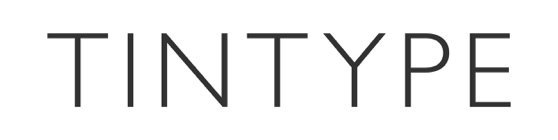 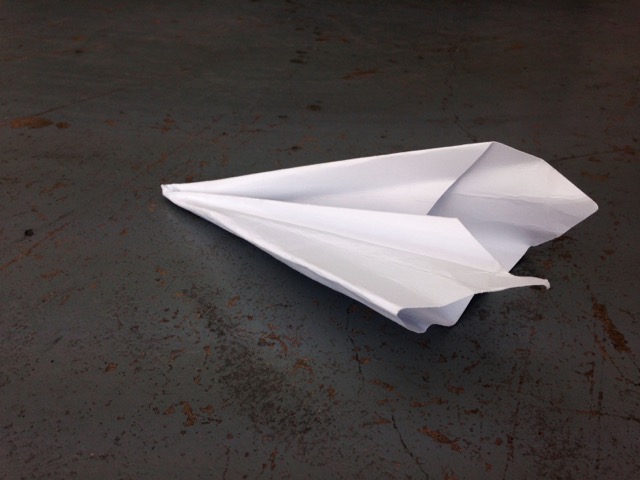 MARION COUTTSAIMING OR HITTING10 March – 13 AprilPreview Thursday 9 March6.30 – 8.30pmT I N T Y P E107 Essex Road London N1 2SLinfo@tintypegallery.com  www.tintypegallery.comWed – Sat, 12 – 6pmImage: Paper Plane 305, Marion Coutts, 2017, Archival pigment print